Вот и осень прошла!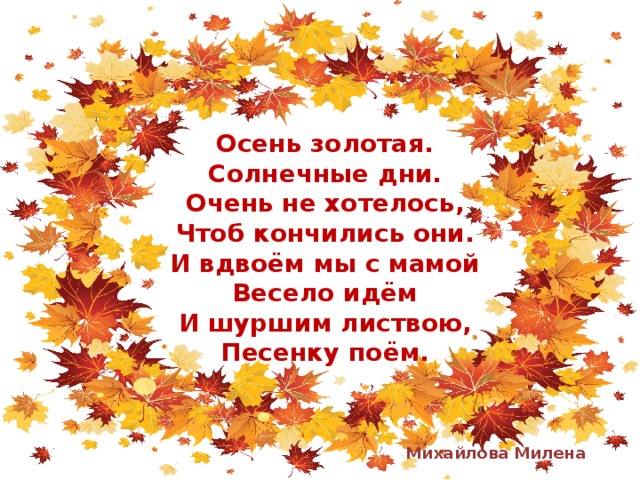 Время года осень как же приятно каждый год, наблюдать, какие яркие краски есть у природы, а еще осень – это пора урожая, шуршащих листьев под ногами и смех наших дорогих детей, которые умеют радоваться каждому времени года! А мы радуемся вместе с ними!Приглашаю посмотреть Вас, как же было весело этой осенью в нашей группе «Лучики»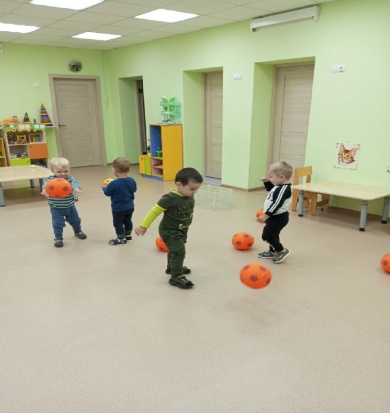 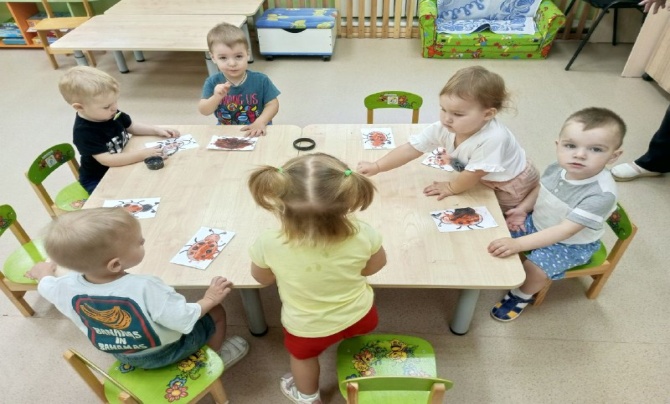                          МЫ ИГРАЛИ,                                   РИСОВАЛИ,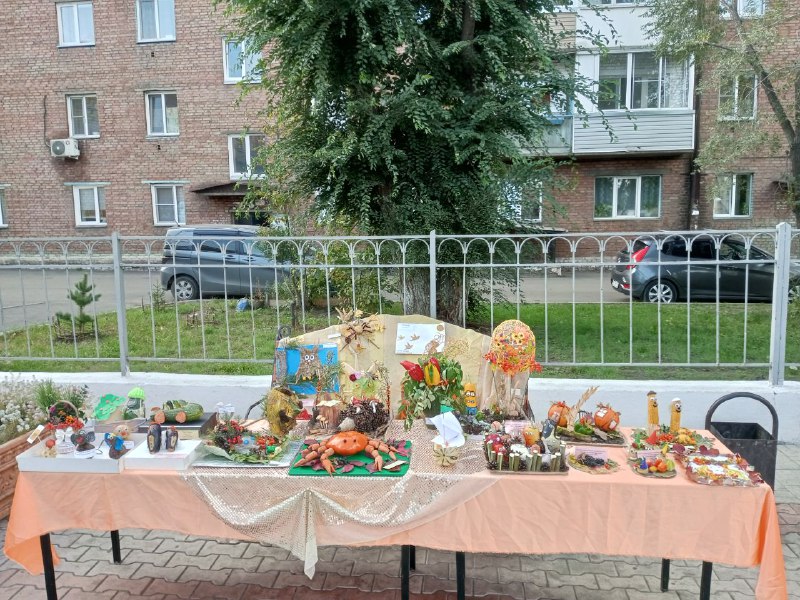 УРОЖАЙ МЫ ВЕСЬ СОБРАЛИ!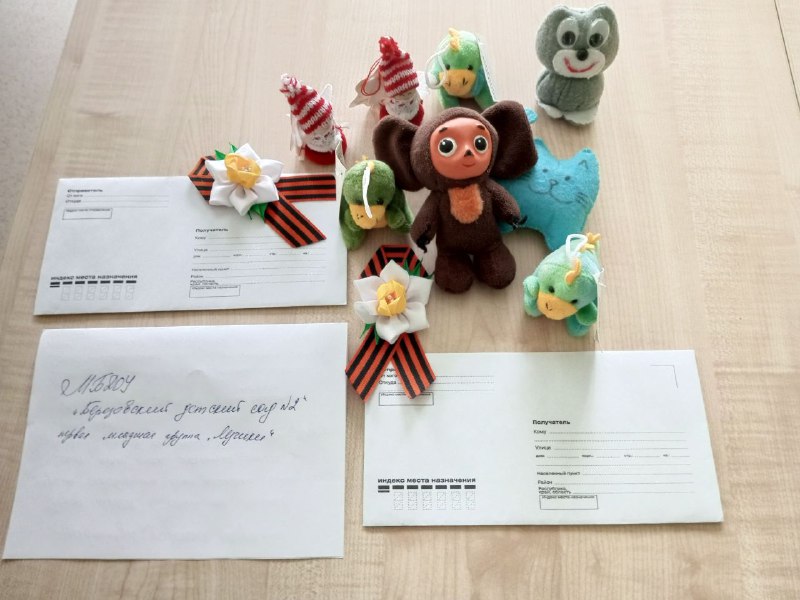 СВО мы поддержали, много теплых слов сказали!                                         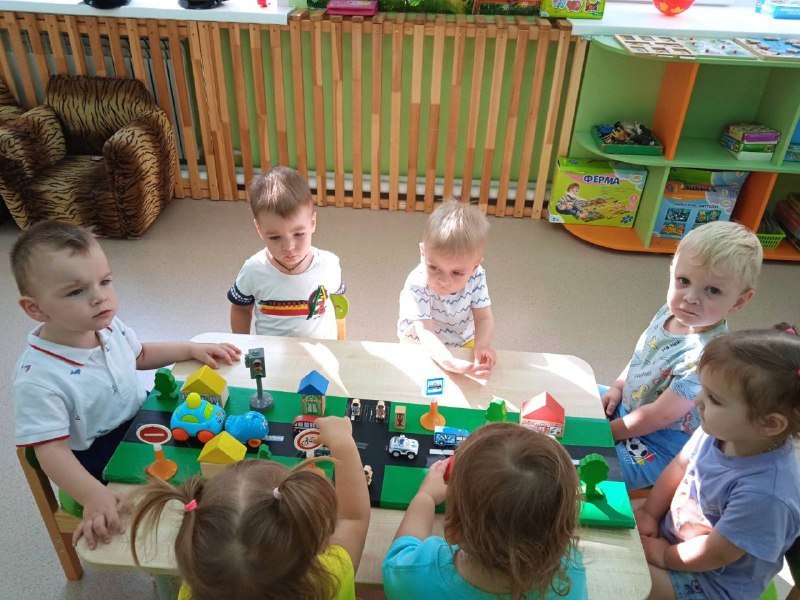 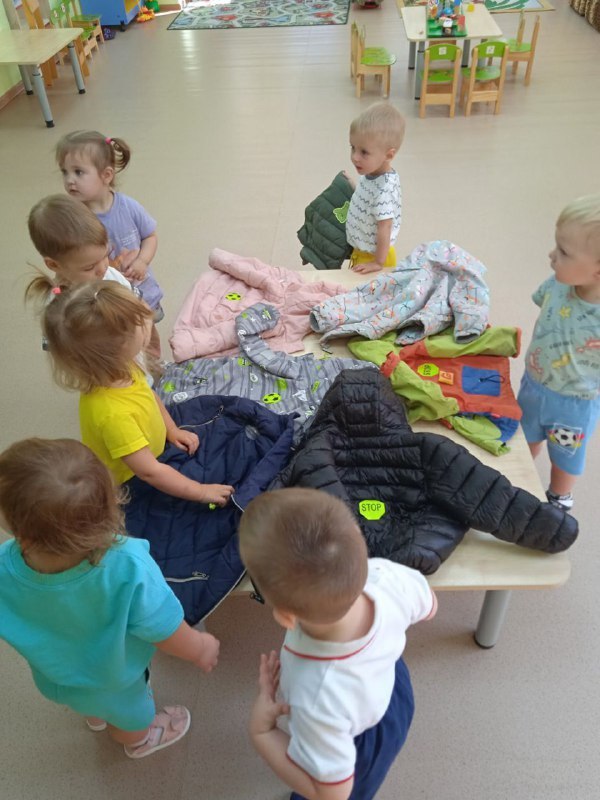 ПРАВИЛА ДОРОЖНЫЕ ЗНАТЬ НАМ ВСЕМ ПОЛОЖЕНО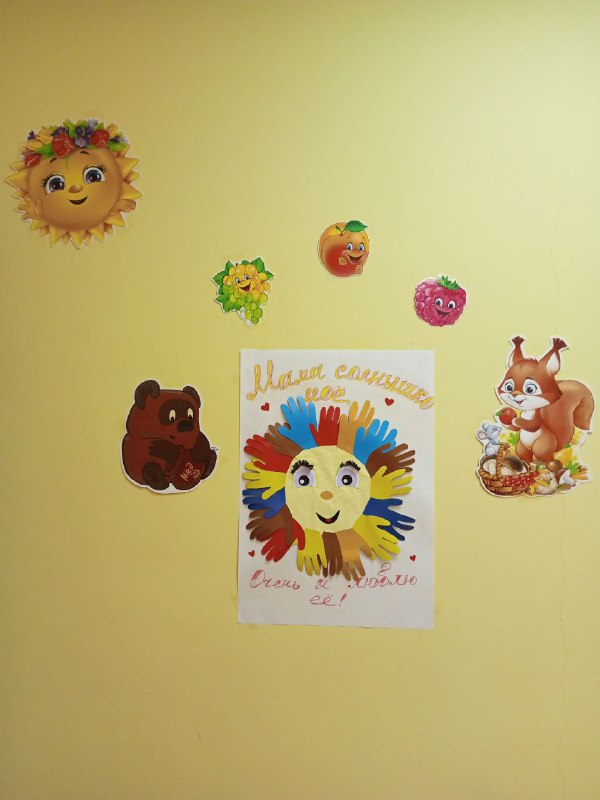 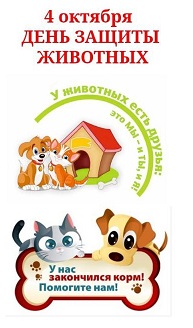             МАМОЧЕК ПОЗДРАВИЛИ!              И ЖИВОТНЫМ ПОМОГЛИ!ВОТ КАКИЕ МОЛОДЦЫ!